Проект к 70-летию Победы в Великой Отечественной Войне:«Мы будем помнить о той войне»Актуальность:Патриотическое воспитание подрастающего поколения - одна из самых актуальных задач нашего времени. Воспитание патриотических чувств необходимо начинать с дошкольного возраста, потому что именно на данном этапе формируется личность ребенка. Перед педагогами стоит задача найти наиболее верный метод приобщения ребенка к социально-значимым ценностям. Социокультурная ситуация современного общества обусловливает необходимость применять инновационные формы работы с дошкольниками.Организуя воспитательно-образовательную работу с детьми, педагоги должны понимать, что любовь к Родине – высшее проявление  любви ребенка к своим родителям, близким и родному городу, поэтому формировать гражданственность нужно начиная с малых, понятных детям вещей.Патриотизм необходимо прививать через любовь к истории своей семьи. В данном проекте мы обращаемся к теме 70-летия Великой Отечественной войны, потому что это способствует связи поколений.Проблема:Дети в дошкольном возрасте плохо ориентируются в истории нашей страны, у детей не сформированы такие понятия, как ветераны, оборона, захватчики, фашисты, фашистская Германия.Цель: Воспитание у детей патриотических чувств через ознакомление с событиями Великой Отечественной войны.Задачи:Обобщать и расширять знания детей об истории Великой Отечественной войны.Обобщать и расширять знания о героях войны, их подвигах.Способствовать формированию чувства гордости за свой народ, его боевые заслуги.Воспитывать уважение к защитникам Отечества, памяти павших бойцов, ветеранам ВОВ.Сроки реализации проекта: среднесрочный (апрель – май)Участники проекта: дети подготовительной группы №18 «Смешарики», родители воспитанников, педагоги группы, музыкальный руководитель, инструктор физической культуры.I. Подготовительный этап:Изучение интереса детей для определения целей проекта.Сбор и анализ литературы для взрослых и детей.Подбор исторической литературы.Подбор наглядного материала (иллюстрации, картины).Сбор информации о Великой Отечественной Войне (стихи, песни, военные фото).Подготовка изобразительного материала для продуктивной деятельности.Подбор дидактических игр.Оформление групповой комнаты в соответствии с темой.II. Практический этапБеседы: «Что такое героизм», «На страже мира», «Дорогие мои ветераны», «Этот День победы!» «Награда Родины».Рассказ о значении знака «Георгиевская ленточка».Рассказ Аристарха Г. О своём предке, принимавшем участие в ВОВ. Чтение художественной литературы о войне: А. Митяев «Землянка», С. Михалков «День Победы», С. Баруздин «Шёл по улице солдат», З. Александрова «Дозор», А. Нехода «Лётчики», Е.Благинина «Почему ты шинель бережёшь?», заучивание стихов к празднику «День Победы».Рассматривание альбомов, фотографий военных лет.Рассматривание открыток, иллюстраций с изображением родов войск, вечного огня, памятников неизвестных солдат, обелисков.Слушание музыкальных произведений: Г.Свиридов «Военный марш»; Д.Шостакович «Марш», «Катюша»; П.И.Чайковский «Марш деревянных солдатиков»; К. Симонов «Начало войны»; А. Агапкин «Прощание славянки».Разучивание песни М.И. Ножкина «Дети и война».Просмотр презентаций «Священная война!», «Никто не забыт, ничто не забыто», «Дети войны».Просмотр мультфильма «Сказка о Мальчише – Кибальчише» (1958 г.)Экскурсия к обелиску, возложение цветов.Экскурсия в МЦ «Мечта» для участия во всероссийской акции «Детям о войне».Мероприятие в библиотеке посёлка, просмотр мультфильма «Солдатская сказка» (1983г.), слушание рассказа А.Митяева «Мешок овсянки».Экскурсия в школьный музей «Боевой славы»  (МОУ СОШ № 1).Рисование: «Пограничник с собакой», «Георгиевская ленточка», «Ордена и медали Великой Отечественной войны», «Открытка к 9 мая», «Никто не забыт, ничто не забыто».Аппликации:  открытка «Праздничная звезда», коллективная работа «Салют над Кремлём».Конструирование: «Голубь мира», «Цветы в память тех, кто уже не придёт никогда»Сюжетно-ролевые игры «Наши защитники», «Пограничники», «Разведчики».Режиссёрская игра  с набором мелких солдатиков и военной техники «Сражение».Игры с дидактической игрушкой (солдатиками) «Наша армия сильна, охраняет мир она».Игры с элементами ориентирования: «Найди пакет», «Доставь секретное донесение».Гимнастика после сна «Армейская побудка»Заучивание пословиц и поговорок о чести, солдатской службе, о Родине: «И врагу никогда не добиться, чтоб склонилась твоя голова», «Партизаны народом любимы, потому и непобедимы».Рассматривание плакатов «Родина мать зовёт!» И.М.Тоидзе; «Письмо с фронта» А.Лактионов.Рассматривание коллекции «Ордена и медали ВОВ»III. Заключительный этапТеатрализованное представление для детей детского сада и родителей «Бабушкина сказка»Развлечение «День Победы!»Приложение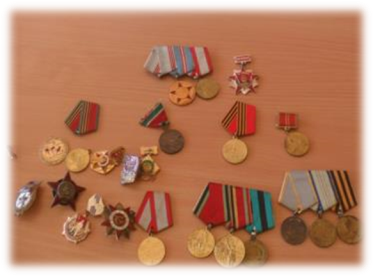 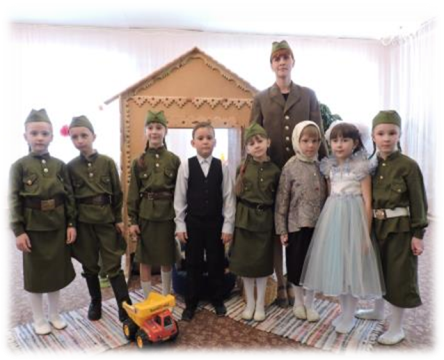 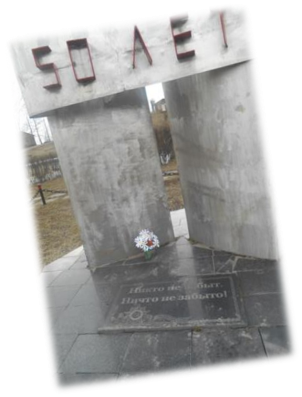 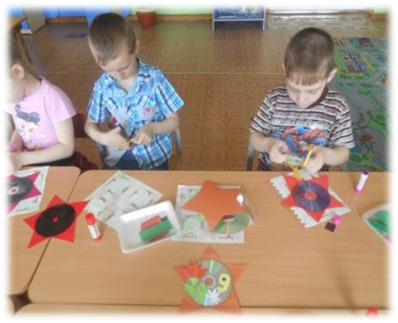 